    ТРИДЦАТЬ ПЕРВАЯ ОЧЕРЕДНАЯ СЕССИЯ ЧЕТВЕРТОГО СОЗЫВА                                                                          					                    Р Е Ш Е Н И Е                                                                  Ч Е Ч И М           от 23.12.2021г.                                                                          №31-4с. Онгудай Об утверждении структуры и штатной численности работниковАдминистрации района (аймака) муниципального образования «Онгудайский район»В соответствии пункта 8 статьи 37 Федерального закона от 06.10.2003г. № 131-ФЗ «Об общих принципах организации местного самоуправления в Российской Федерации», пункта 6 части 1 статьи 28 Устава муниципального образования «Онгудайский район», утвержденного решением Совета депутатов района (аймака) от 27.12.2016 г. №23-2, Совет депутатов района (аймака) решил:1. Утвердить структуру и штатную численность работников Администрации района (аймака) муниципального образования «Онгудайский район» согласно приложению 1 к настоящему Решению.2. Настоящее Решение опубликовать в районной газете «Ажуда» и разместить на официальном сайте Администрации района (аймака) в информационно-телекоммуникационной сети "Интернет". 3. Настоящее Решение вступает в силу с 1 января 2022 года.4. Признать утратившим силу решение Совета депутатов района (аймака) «Об утверждении структуры Администрации района (аймака) МО «Онгудайский район» от 25.12.2018 №4-6 (в редакции от 24.12.2019 №13-5; от 11.03.2021 №22-6; от 08.07.2021 №27-2).5. Контроль за исполнением данного Решения возложить на постоянную комиссию Совета депутатов района (аймака) по вопросам местного самоуправления, правопорядка и средства массовой информации.Глава района (аймака)			                                                 Э.М.ТекеновРоссийская ФедерацияРеспублика АлтайМуниципальное образование«Онгудайский район»Совет депутатов района(аймака)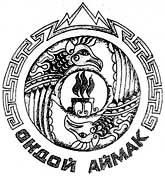 Россия ФедерациязыАлтай РеспубликаМуниципал Тозолмо«Ондой аймак»Аймактын депутаттар Соведи